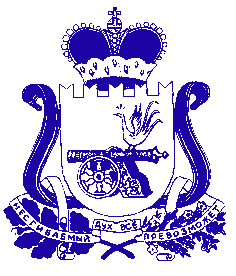 АДМИНИСТРАЦИЯ ШАТАЛОВСКОГО СЕЛЬСКОГО ПОСЕЛЕНИЯПОЧИНКОВСКОГО РАЙОНА СМОЛЕНСКОЙ ОБЛАСТИПОСТАНОВЛЕНИЕот  13 ноября 2015  года                                                   № 5       д.Шаталово     В соответствии со ст. 179 Бюджетного кодекса Российской Федерации, Порядком разработки и реализации муниципальных программ муниципального образования Шаталовского сельского поселения Починковского района Смоленской области и Порядка проведения оценки эффективности реализации муниципальных программ муниципального образования Шаталовского сельского поселения Починковского района Смоленской области, утвержденным постановлением Администрации  Шаталовского сельского поселения Починковского района Смоленской области от 29.11.2013 года № 39п о с т а н о в л я е т:1.Утвердить    муниципальную       программу «Развитие автомобильных дорог местного значения и улично-дорожной     сети        муниципального образования  Шаталовского сельского поселения Починковского района Смоленской области  на  2016–2020   годы». 2.Обнародовать настоящее постановление и разместить на официальном сайте Администрации Шаталовского сельского поселения  в информационно-телекоммуникационной сети «Интернет».Глава муниципального образования Шаталовского сельского поселения Починковского района Смоленской области                                  Е.А.ЗыковаМУНИЦИПАЛЬНАЯ    ПРОГРАММА«РАЗВИТИЕ АВТОМОБИЛЬНЫХ ДОРОГ МЕСТНОГО ЗНАЧЕНИЯ И УЛИЧНО  -  ДОРОЖНОЙ     СЕТИ        ШАТАЛОВСКОГО СЕЛЬСКОГО ПОСЕЛЕНИЯ ПОЧИНКОВСКОГО РАЙОНА  СМОЛЕНСКОЙ ОБЛАСТИ  на  2016 – 2020  годы»	              Шаталово                                                             2015 г.      Паспорт ПрограммыОбоснование необходимости разработки ПрограммыНастоящая программа разработана на основании положений Федерального закона от 06.10.2003г. №131-ФЗ «Об общих принципах организации местного самоуправления в Российской Федерации», Федерального закона от 10.12.1995г №196-ФЗ «О безопасности дорожного движения», Государственного стандарта РФ ГОСТ Р50597-93 «Автомобильные дороги и улицы. Требования к эксплуатационному состоянию, допустимому по условиям обеспечения безопасности» Федерального закона «Об автомобильных дорогах и о дорожной деятельности в Российской Федерации и о внесении изменений в отдельные законодательные акты Российской Федерации» от 08.11.2007 № 257-ФЗ, в целях комплексного решения проблем обеспечения безопасного транспортного сообщения по автомобильным дорогам муниципального образования Шаталовского сельского поселения Починковского района Смоленской области снижения аварийности и последствий дорожно-транспортных происшествий, а также улучшения внешнего вида территории муниципального образования Шаталовского сельского поселения Починковского района Смоленской области, повышения комфортности дорог, улиц. Программа направлена на комплексное содержание и ремонт автомобильных дорог общего пользования местного значения, в соответствии с правилами, стандартами, техническими нормами и другими нормативными документами, относящимися к обеспечению безопасности дорожного движения в городской и сельской местности. Она включает в себя комплекс инженерно-технических мероприятий для поддержания муниципальных дорог постоянно в надлежащем порядке и создания комфортных условий для работы и проживания местных жителей:- содержание проезжей части дорог, тротуаров, остановочных комплексов общественного транспорта; - ремонт проезжей части муниципальных дорог;- применение передовых технологий ремонта и содержания автомобильных дорог и улично-дорожной сети общего пользования местного значения.Общая протяженность муниципальных автомобильных дорог и улично-дорожной сети  на территории муниципального образования Шаталовского сельского поселения Починковского района Смоленской области составляет 14,4 км из них под улично-дорожной сетью – 7,3 км. В связи с переходом в 1991 году Российской Федерации к рыночной экономике резко сократились объемы государственных капитальных вложений в реконструкцию, строительство и содержание автомобильных дорог. Не проводился не только капитальный ремонт автомобильных дорог, но и работы по текущему содержанию не проводились в необходимых объемах. В настоящее время 85% автомобильных дорог с твердым покрытием не соответствуют техническим параметрам и уровню инженерного оснащения.  Проблема особенно обострилась в последнее время в связи с недостаточным финансированием для сохранения существующей сети дорог, а тем более для ее модернизации (капитального ремонта). Большая часть автомобильных дорог имеет недостаточную прочность и ровность покрытия со значительной сеткой трещин, выбоин и низким коэффициентом сцепления. Реализуемые в последние годы мероприятия по улучшению дорожно-транспортной ситуации  велись по следующим направлениям: - ограничение пропуска большегрузного транспорта на городских и сельских дорогах в период весенней распутицы; - повышение прочности дорожных покрытий за счет проведения ремонтов отдельных участков.Однако прогнозы сохранения высоких темпов автомобилизации и ограниченности бюджетных возможностей говорят о том, что принимаемые меры не могут обеспечить устойчивый и долговременный положительный эффект. Необходим ремонт всего дорожного полотна. В противном случае, дорожно-транспортная ситуация  будет ухудшаться с каждым годом, что неминуемо приведет к замедлению темпов социально-экономического развития, к росту дорожно-транспортных происшествий и ухудшению условий проживания граждан.Применение программно-целевого метода в развитии автомобильных дорог местного значения и улично-дорожной сети на территории Шаталовского сельского поселения Починковского района Смоленской области позволит системно направлять средства на решение неотложных проблем дорожной отрасли в условиях ограниченных финансовых ресурсов и координировать усилия бюджетов всех уровней.Цели, задачи и целевые показатели Программы  Целью Программы является: - обеспечения сохранности существующей дорожной сети, приоритетного выполнения работ по содержанию, ремонту и модернизации существующих автомобильных дорог;- обеспечения круглогодичного транспортного сообщения с населенными пунктами, повышения безопасности дорожного движения, сокращения количества и величины потерь от дорожно-транспортных происшествий, снижения отрицательного воздействия транспортно-дорожного комплекса на окружающую среду;- повышение доступности услуг транспортного комплекса для населения;- совершенствования системы управления и системы финансирования дорожного хозяйства, развития систем ценообразования и закупок для нужд дорожного хозяйства.Для достижения цели развития современной и эффективной транспортной инфраструктуры в области автомобильных дорог необходимо решить следующие задачи: - повышение надежности и безопасности движения по автомобильным дорогам и улично-дорожной сети муниципального образования Шаталовского сельского поселения Починковского района Смоленской области;- поддержание автомобильных дорог общего пользования местного значения   и искусственных сооружений на них на уровне соответствующем категории дороги, путем содержания дорог и сооружений на них;- создание условий для формирования единой дорожной сети, круглогодично доступной для населения, за счет уменьшения количества населенных пунктов, не имеющих связи с дорогами с твердым покрытием с сетью автомобильных дорог общего пользования муниципального образования Шаталовского сельского поселения Починковского района Смоленской области, что позволит обеспечить надежное автомобильное сообщение с  сельскими населенными пунктами. Реализация программы предусматривается в 2016-2020 годах.                                 3. Перечень программных мероприятийПеречень мероприятий программы представлен в приложении к Программе.	                   4. Обоснование ресурсного обеспечения  Программы            Финансирование мероприятий Программы будет осуществляться за счет средств областного и местного  бюджета. Планируемые объемы финансирования (тыс. руб.)Общий объем финансирования  Программы    2184,74 тыс. рублей, в том числе средства  от уплаты акцизов на ГСМ – 1962,2 тыс. руб., средства местного бюджета 222, 54 тыс. руб.:                                   5. Механизм реализации Программы.            Механизм реализации Программы базируется на принципах партнерства, а также четкого разграничения полномочий и ответственности всех исполнителей Программы. Разработчик программы обеспечивает её реализацию посредством применения оптимальных методов управления процессом реализации Программы исходя из ее содержания. Управление реализацией Программы и контроль за ходом выполнения Программы осуществляется заказчиком Программы. Заказчик Программы несет ответственность за реализацию Программы, уточняет сроки реализации мероприятий Программы и объемы их финансирования. При текущем управлении заказчиком Программы выполняются следующие основные задачи:- экономический анализ эффективности программных проектов и мероприятий;- подготовка предложений по составлению плана инвестиционных и текущих расходов на очередной период;- корректировка плана реализации Программы по источникам и объемам финансирования и по перечню предлагаемых к реализации задач Программы по результатам принятия областного и местного бюджетов и уточнения возможных объемов финансирования из других источников.Заказчик Программы выполняет свои функции во взаимодействии с заинтересованными федеральными и областными органами исполнительной власти, органами местного самоуправления.Оценка результатов и показателей выполнения основных мероприятий Программы, их экономической эффективности осуществляется в порядке, установленном законодательством Российской Федерации. При проведении оценки результатов и показателей Программы будет проводиться анализ эффективности использования средств местного бюджета.          Финансирование мероприятий Программы осуществляется за счет средств средства  от уплаты акцизов на ГСМ и бюджета муниципального образования Шаталовского сельского поселения Починковского района Смоленской области.6. Оценка эффективности, социально-экономических                             последствий реализации Программы          Эффективность реализации Программы зависит от результатов, полученных в сфере деятельности транспорта и вне его. К числу социально-экономических последствий модернизации и развития сети автомобильных дорог общего   пользования местного значения относятся:-    повышение уровня и улучшение социальных условий жизни населения;-    активизация экономической деятельности;-    снижение транспортной составляющей в цене товаров и услуг;-    создание новых рабочих мест;-    снижение негативного влияния дорожно-транспортного комплекса наокружающую среду.          Последовательная реализация мероприятий Программы будет способствовать повышению удобства и безопасности движения на  автомобильных дорогах общего пользования,  приведет  к  сокращению   расходов   на    грузовые    и  пассажирские автомобильные перевозки.          Реализация    мероприятий    Программы   приведет  к  достижению   следующих результатов:-   протяженность    участков автомобильных    дорог  общего пользования     местного значения, на которых будет выполнен капитальный ремонт с целью    доведения    их    до нормативных требований, – 2,5 км;-   протяженность    участков      улично-дорожной    сети      на    которых будет выполнен капитальный ремонт с целью доведения их до нормативных требований, – 0,5 км;-  проведение межевых и кадастровых работ, регистрация прав собственности на 7,12 км автомобильных дорог местного значения и 3,3 км улично-дорожной сети.7. Управление реализацией Программы и контрольза ходом ее выполнения            Администрация Шаталовского сельского поселения Починковского района Смоленской области организуют выполнение Программы. Координатор – Глава муниципального образования Шаталовского сельского поселения Починковского района Смоленской области.           Контроль за целевым использованием бюджетных средств осуществляет финансовое управление муниципального образования «Починковский район» Смоленской области, Администрация и Совет депутатов Шаталовского сельского поселения Починковского района Смоленской области.Об утверждении    муниципальной       программы «Развитие автомобильных дорог местного значения и улично  -  дорожной     сети        муниципального образования  Шаталовского сельского поселения Починковского района Смоленской области  на  2016–2020   годы»УтвержденаШаталовского сельского поселенияПочинковского района Смоленской областиот 13.11.2015 года  № 5Ответственный исполнитель муниципальной  программыАдминистрация Шаталовского сельского поселения Починковского района Смоленской области;Исполнитель основных мероприятий муниципальной  программыАдминистрация Шаталовского сельского поселения Починковского района Смоленской области;Цель муниципальной программы  Основные цели Программы:-	улучшение качества жизни населения муниципального образования Шаталовского сельского поселения Починковского района Смоленской области;Основные задачи программы:-	реконструкция автомобильных дорог местного значения;- повышение эффективности и безопасности  функционирования сети  автодорог местного значения на территории   Шаталовского сельского поселения Починковского района Смоленской области;   -    ликвидация потенциально аварийных участков на автомобильных дорогах местного значения; -  снижение отрицательных воздействий на окружающую среду и повышение безопасности дорожного движенияЦелевые показатели реализации муниципальной программыУлучшение потребительских свойств улично-дорожной сети, к которым относится: пропускная способность, безопасность дорожного движения, экологическая безопасность, эстетические и другие свойства. Улучшение внешнего вида территории муниципальных образований. Развитие сети автомобильных дорог общего пользования местного значения;-  проведение кадастровых работ автомобильных дорог общего пользования местного значения;-  проведение текущих и капитальных ремонтов автомобильных дорог общего пользования местного значения.Решение проблем содержания и обслуживания улично-дорожной сети. -   протяженность    участков автомобильных    дорог  общего пользования     местного значения, на которых будет выполнен капитальный ремонт с целью    доведения    их    до нормативных требований – 2,5 км;-   протяженность    участков      улично-дорожной    сети      на    которых будет выполнен капитальный ремонт с целью доведения их до нормативных требований – 0,5 км;-  проведение межевых и кадастровых работ, регистрация прав собственности на 8,05 км автомобильных дорог местного значения и 2,3 км улично-дорожной сети Сроки (этапы) реализации муниципальной  программы2016 - 2020 годыОбъемы ассигнований муниципальной программы (по годам реализации в разрезе источников финансирования)Общий объем финансирования  Программы    1966,8 тыс. рублей, в том числе средства  от уплаты акцизов на ГСМ – 1631,8 тыс. руб., средства местного бюджета 335,0 тыс. руб.:Ожидаемые результаты реализации муниципальной  программы- обеспечения сохранности существующей дорожной сети, приоритетного выполнения работ по содержанию, ремонту и модернизации существующих автомобильных дорог;- обеспечения круглогодичного транспортного сообщения с населенными пунктами, повышения безопасности дорожного движения, сокращения количества и величины потерь от дорожно-транспортных происшествий, снижения отрицательного воздействия транспортно-дорожного комплекса на окружающую среду;- повышение доступности услуг транспортного комплекса для населения;- совершенствования системы управления и системы финансирования дорожного хозяйства, развития систем ценообразования и закупок для нужд дорожного хозяйства.средства  от уплаты акцизов на ГСМ в тыс. руб.средства местного бюджетав тыс. руб.2015540,422,542016781,6100,02017640,2100,0Всего1962,2222,54